ҠАРАР						           	РЕШЕНИЕОб итогах реализации прогнозного плана (программы) приватизации муниципального имущества сельского поселения Мичуринский сельсовет муниципального района Шаранского района Республики Башкортостан на 2015 годЗаслушав и обсудив информацию главу сельского поселения Корочкина В.Н. «Об итогах реализации прогнозного плана (программы) приватизации муниципального имущества муниципального района Шаранского района Республики Башкортостан на 2015 год», Совет сельского поселения Мичуринский сельсовет  муниципального района Шаранского района Республики Башкортостан решил:1. Утвердить прилагаемый отчет главы сельского поселения «Об итогах реализации прогнозного плана (программы) приватизации муниципального имущества муниципального района Шаранского района Республики Башкортостан на 2015 год».2. Контроль за исполнением настоящего решения возложить на постоянную комиссию по управлению муниципальной собственностью и земельным отношениям.Глава сельского поселения                                               В.Н.Корочкин    		                          с.Мичуринск29.02. 2016№5/57Приложениек решению Советаот 29.02. . №5/57ОТЧЁТОБ ИТОГАХ РЕАЛИЗАЦИИ ПРОГНОЗНОГО ПЛАНА (ПРОГРАММЫ)ПРИВАТИЗАЦИИ МУНИЦИПАЛЬНОГО ИМУЩЕСТВА МУНИЦИПАЛЬНОГО РАЙОНА МУНИЦИПАЛЬНОГО РАЙОНА ШАРАНСКИЙ РАЙОН  РЕСПУБЛИКИ БАШКОРТОСТАН НА 2015 ГОД        Решением Совета «О прогнозном плане (программе) приватизации муниципального имущества сельского поселения Мичуринский сельсовет муниципального района Шаранский район на 2015 год» от 01 апреля 2015 года №377 был утвержден Прогнозный план (программа) приватизации муниципального имущества муниципального района Шаранский район на 2015 год, согласно которому в перечень муниципального имущества, планируемого к приватизации, включено 2 объектов нежилого фонда.Все объекты муниципального нежилого фонда включены в рамках Федерального закона от 21 декабря 2001 года N 178-ФЗ «О приватизации государственного и муниципального имущества». Объектов, включенных в план в рамках Федерального закона от 22 июля 2008 года N 159-ФЗ «Об особенностях отчуждения недвижимого имущества, находящегося в собственности субъектов Российской Федерации или в муниципальной собственности, и арендуемого субъектами малого и среднего предпринимательства, и о внесении изменений в отдельные законодательные акты Российской Федерации», не имелось.В 2015 году  продолжена работа по реализации 2 объектов, включенных в Прогнозный план (программа) приватизации муниципального имущества сельского поселения Мичуринский сельсовет муниципального района Шаранский район . Подготовлено и опубликовано 1  информационное сообщение о проведении аукционов по продаже муниципального имущества.  Из объявленных аукционов  состоялись 1 продажа посредством публичного предложения.Проведена приватизация имущества сельского поселения Мичуринский сельсовет муниципального района. Реализован  трактор ДТ-75 сельского поселения Мичуринский сельсовет. В 2015 году  в бюджет сельского поселения Мичуринский сельсовет  от продажи имущества поступило 16107 рублей (в том числе НДС).Лист согласованияРешения Совета сельского поселения Мичуринский сельсовет муниципального района Шаранский район  Республики Башкортостан.Наименование документа: Об итогах реализации прогнозного плана (программы) приватизации муниципального имущества  сельского поселения Мичуринский сельсовет  муниципального района Шаранского района Республики Башкортостан на 2015 год2. Проект подготовлен:КУС МЗИО РБ по Шаранскому району   3. Лицо, ответственное за подготовку проекта:Главный специалист-эксперт КУС МЗИО РБ по Шаранскому району Л.В.Синагатуллина              __________________________							  	                                (подпись)4. Визы отделов и других подразделений.Примечание:Башҡортостан РеспубликаһыШаран районымуниципаль районыныңМичурин ауыл Советыауыл  биләмәһе Советы452638, Мичурин ауылы,тел.(34769) 2-44-48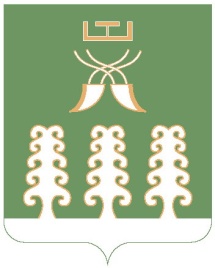 Республика Башкортостанмуниципальный районШаранский районСовет сельского поселенияМичуринский сельсовет452638, с.Мичуринск,тел.(34769) 2-44-48№ п/пНаименование отдела, подразделенияПодписьРасшифровка подписи1Глава сельского поселения Мичуринский сельсовет Корочкин В.Н.2Главный специалист-эксперт КУС МЗИО РБпо Шаранскому району (по согласованию)Сунагатуллина Л.В..                    3Управляющий делами администрации сельского поселения  Низаева А.И.4Специалист администрации сельского поселенияКасимова А.Р.